PRIJAVA ZA DODJELU POTPOREIZ PROGRAMA POTPORA U POLJOPRIVREDI OPĆINE MARUŠEVEC ZA 2022. GODINU.Mjera 1 „Povećanje konkurentnosti poljoprivrednih gospodarstva“OPĆI PODACI O PODNOSITELJU ZAHTJEVASPECIFIKACIJA ULAGANJA I PRIHVATLJIVIH TROŠKOVAU stupac Prihvatljivi trošak upisati vrstu opreme/mehanizacije koja se nabavlja. Ispuniti samo za skupine aktivnosti za koje se traži potpora. 3. OPIS ULAGANJA (obavezno popuniti sva polja)	4. TROŠKOVI I POTRAŽIVANI IZNOS POTPORE (maksimalno 50 %)	Za korisnike u sustavu PDV-a, trošak PDV-a predstavlja neprihvatljiv trošak za sufinanciranje. 5. OBVEZNI PRILOZIPrijavi  prilažem:Napomena:Korisnici sredstava potpisivanjem Ugovora o dodjeli sredstava obvezuju se najkasnije u roku od dvanaest mjeseci izvršiti planirano ulaganjeKorisnici sredstava potpisivanjem Ugovora o dodjeli sredstava obvezuju se zadržati proizvodnju za koju im je dodijeljena potpora te nabavljenu imovinu u minimalnom razdoblju od tri godine od dana isplate potpore male vrijednosti6. ANKETNI UPITNIK 7. BODOVANJE PRIJAVE (zaokružiti iznos traženih bodova po određenom kriteriju)*** Unutar pojedine kategorije, moguće je ostvariti bodove za samo jedan od kriterija.Ispunio i za točnost podataka pod materijalnom i kaznenom odgovornošću odgovara:Ime i prezime odgovorne osobe prijavitelja: ________________________Potpis i pečat : _______________________Mjesto i datum:_____________________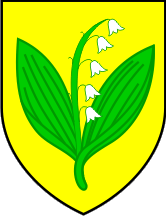 OPĆINA MARUŠEVECJedinstveni upravni odjel Općine MaruševecMaruševec 6, 42243 MaruševecTel: +385 42 729 696, email: potpore@marusevec.hr1.1. Naziv prijavitelja  1.1.1. Odgovorna osoba/osoba ovlaštena za zastupanje1.2. Adresa sjedišta subjekta:Mjesto, ulica i broj:Mjesto, ulica i broj:Mjesto, ulica i broj:Mjesto, ulica i broj:Mjesto, ulica i broj:Mjesto, ulica i broj:Mjesto, ulica i broj:Mjesto, ulica i broj:Mjesto, ulica i broj:Mjesto, ulica i broj:Mjesto, ulica i broj:Mjesto, ulica i broj:Mjesto, ulica i broj:Mjesto, ulica i broj:Mjesto, ulica i broj:Mjesto, ulica i broj:Mjesto, ulica i broj:Mjesto, ulica i broj:Mjesto, ulica i broj:Mjesto, ulica i broj:Mjesto, ulica i broj:Mjesto, ulica i broj:Mjesto, ulica i broj:Mjesto, ulica i broj:Mjesto, ulica i broj:Mjesto, ulica i broj:Mjesto, ulica i broj:1.2. Adresa sjedišta subjekta:Poštanski broj i mjesto:Poštanski broj i mjesto:Poštanski broj i mjesto:Poštanski broj i mjesto:Poštanski broj i mjesto:Poštanski broj i mjesto:Poštanski broj i mjesto:Poštanski broj i mjesto:Poštanski broj i mjesto:Poštanski broj i mjesto:Poštanski broj i mjesto:Poštanski broj i mjesto:Poštanski broj i mjesto:Poštanski broj i mjesto:Poštanski broj i mjesto:Poštanski broj i mjesto:Poštanski broj i mjesto:Poštanski broj i mjesto:Poštanski broj i mjesto:Poštanski broj i mjesto:Poštanski broj i mjesto:Poštanski broj i mjesto:Poštanski broj i mjesto:Poštanski broj i mjesto:Poštanski broj i mjesto:Poštanski broj i mjesto:Poštanski broj i mjesto:1.2. Adresa sjedišta subjekta:Općina:Općina:Općina:Općina:Općina:Općina:Općina:Općina:Općina:Općina:Općina:Općina:Općina:Općina:Općina:Općina:Općina:Općina:Općina:Općina:Općina:Općina:Općina:Općina:Općina:Općina:Općina:1.2. Adresa sjedišta subjekta:Telefon / mob:Telefon / mob:Telefon / mob:Telefon / mob:Telefon / mob:Telefon / mob:Telefon / mob:Telefon / mob:Telefon / mob:Telefon / mob:Telefon / mob:Telefon / mob:Telefon / mob:Telefon / mob:Telefon / mob:Telefon / mob:Telefon / mob:Telefon / mob:Telefon / mob:Telefon / mob:Telefon / mob:Telefon / mob:Telefon / mob:Telefon / mob:Telefon / mob:Telefon / mob:Telefon / mob:1.2. Adresa sjedišta subjekta:E - pošta:E - pošta:E - pošta:E - pošta:E - pošta:E - pošta:E - pošta:E - pošta:E - pošta:E - pošta:E - pošta:E - pošta:E - pošta:E - pošta:E - pošta:E - pošta:E - pošta:E - pošta:E - pošta:E - pošta:E - pošta:E - pošta:E - pošta:E - pošta:E - pošta:E - pošta:E - pošta:1.3. OIB/MATIČNI BROJ/MIPBG SUBJEKTA1.3. OIB/MATIČNI BROJ/MIPBG SUBJEKTA1.3. OIB/MATIČNI BROJ/MIPBG SUBJEKTA1.3. OIB/MATIČNI BROJ/MIPBG SUBJEKTA1.3. OIB/MATIČNI BROJ/MIPBG SUBJEKTA1.3. OIB/MATIČNI BROJ/MIPBG SUBJEKTA1.3. OIB/MATIČNI BROJ/MIPBG SUBJEKTA1.3. OIB/MATIČNI BROJ/MIPBG SUBJEKTA1.3. OIB/MATIČNI BROJ/MIPBG SUBJEKTA1.3. OIB/MATIČNI BROJ/MIPBG SUBJEKTA1.4.OIB ODGOVORNE OSOBE1.4.OIB ODGOVORNE OSOBE1.4.OIB ODGOVORNE OSOBE1.4.OIB ODGOVORNE OSOBE1.4.OIB ODGOVORNE OSOBE1.4.OIB ODGOVORNE OSOBE1.4.OIB ODGOVORNE OSOBE1.4.OIB ODGOVORNE OSOBE1.4.OIB ODGOVORNE OSOBE1.4.OIB ODGOVORNE OSOBE1.5. Vrsta djelatnosti prema NKD1.5. Vrsta djelatnosti prema NKD1.5. Vrsta djelatnosti prema NKD1.5. Vrsta djelatnosti prema NKD1.5. Vrsta djelatnosti prema NKD1.5. Vrsta djelatnosti prema NKD1.5. Vrsta djelatnosti prema NKD1.5. Vrsta djelatnosti prema NKD1.5. Vrsta djelatnosti prema NKD1.5. Vrsta djelatnosti prema NKD1.6. Korisnik je u sustavu PDV-a (zaokružiti)1.6. Korisnik je u sustavu PDV-a (zaokružiti)1.6. Korisnik je u sustavu PDV-a (zaokružiti)1.6. Korisnik je u sustavu PDV-a (zaokružiti)1.6. Korisnik je u sustavu PDV-a (zaokružiti)1.6. Korisnik je u sustavu PDV-a (zaokružiti)1.6. Korisnik je u sustavu PDV-a (zaokružiti)1.6. Korisnik je u sustavu PDV-a (zaokružiti)1.6. Korisnik je u sustavu PDV-a (zaokružiti)1.6. Korisnik je u sustavu PDV-a (zaokružiti)DADADADADADADADADANENENENENENENENENE1.7. Naziv banke:1.7. Naziv banke:1.7. Naziv banke:1.7. Naziv banke:1.7. Naziv banke:1.7. Naziv banke:1.7. Naziv banke:1.7. Naziv banke:1.7. Naziv banke:1.7. Naziv banke:1.8. IBANHRRedni broj skupine aktivnostiSkupina aktivnostiPrihvatljivi trošak1.Primarna obrada tla, zaštita, prihrana i uzgoj ratarskih kultura2.Višegodišnji nasadi3.Zaštićeni zatvoreni prostori za uzgoj voća i povrća4.Oprema za preradu primarnih poljoprivrednih proizvoda, sušenje, pakiranje i plasman na tržište5.Zaštićeni zatvoreni ili ograđeni prostori za uzgoj stoke i peradiNAZIV PROJEKTNOG PRIJEDLOGA (Upisati proizvoljni naziv projektnog prijedloga/investicije)LOKACIJA ULAGANJA (naselje ulaganja i adresa sjedišta gospodarstva)PLANIRANI ROK DOVRŠETKA INVESTICIJEOpis postojećeg poslovanja – djelatnosti, proizvodnja, tržište prodaje, broj zaposlenih, plan razvoja (max. 5000 znakova)Opis ulaganja – na koji način ulaganje doprinosi povećanju konkurentnosti gospodarstva ? (max. 5000 znakova)Planirano tržište prodaje i plasman proizvoda (max. 5000 znakova)BrNaziv stroja/opremeBroj i datum ponudeIznosPDVIznos s PDV-om1.2.3.4.5.6.7.8.UKUPNOUKUPNOUKUPNOTRAŽENI IZNOS POTPORE (50%)TRAŽENI IZNOS POTPORE (50%)TRAŽENI IZNOS POTPORE (50%)Propisana dokumentacija PozivaOznačiti (X)Prijavni obrazac POLJ. Mjera 1Izjava prijavitelja o istinitosti podataka, izbjegavanju dvostrukog financiranja i ispunjavanja preduvjeta za sudjelovanje u postupku dodjele de minimis potpore (Obrazac 2)Izjava o korištenim potporama male vrijednosti (Obrazac 3)Potvrdu nadležne porezne uprave o nepostojanju dugovanja prema proračunu RHKopija Rješenja o upisu u Upisnik poljoprivrednih gospodarstavaKopija osobne iskaznice odgovorne osobe ili nositelja gospodarstva za dodjelu bodova po kategoriji „Horizontalni kriteriji“Ponude ili računi za ulaganje za koje se traži potporaFotodokumentaciju postojećeg stanja izuzev ulaganja u nabavu pokretne opreme i mehanizacijePREFERIRANI NAČIN DOSTAVE KOMUNIKACIJE I PISMENA (zaokružiti)poštanskom pošiljkome-mailome-mailommobitelomSUGLASAN SAM DA ME SE OBAVJEŠTAVA O RASPOLOŽIVIM MOGUĆNOSTIMA FINANCIRANJA I EDUKACIJAMA/SEMINARIMA U PODRUČJU OSNOVNE DJELATNOSTI (zaokružiti)DADANENESUGLASAN SAM DA ME SE OBAVJEŠTAVA O RASPOLOŽIVIM MOGUĆNOSTIMA FINANCIRANJA I EDUKACIJAMA/SEMINARIMA U PODRUČJU DRUGIH GOSPODARSKIH DJELATNOSTI/GRANA (zaokružiti)DADANENEŽELIM DA MI SE KOMUNIKACIJA U FAZI EVALUACIJE I POSTUPKU DODJELE BESPOVRATNIH SREDSTAVA ZA OVAJ PROEJKTNI PRIJEDLOG DOSTAVLJA ELEKTRONIČKOM POŠTOM (zaokružiti)DADANENEKATEGORIJA BODOVANJA/KriterijSEKTORSKI KRITERIJBROJ BODOVAa) Najmanje 20 % ulaganja odnosi se na ulaganje u opremu za preradu primarnih poljoprivrednih proizvoda, sušenje, pakiranje i plasman na tržište (skupina aktivnosti br. 4)10b) Ulaganje u sektor zatvorenih zaštićenih prostora za uzgoj voća i povrća i/ili stoke/peradi i/ili višegodišnje nasade (skupina aktivnosti br. 2, 3, 5)7c) Ulaganje u ostale sektore5HORIZONTALNI KRITERIJIa) Odgovorna osoba u pravnom subjektu ili nositelj poljoprivrednog gospodarstva je mladi poljoprivrednik (osoba do navršenih 41 godina starosti)5b) Odgovorna osoba u pravnom subjektu ili nositelj poljoprivrednog gospodarstva ima navršenih 41 ili više godina 3INVESTICIJSKA KOMPONENTAa) Omjer vrijednosti ukupne investicije i traženih bespovratnih sredstava veći od 3,0110b) Omjer vrijednosti ukupne investicije i traženih bespovratnih sredstava od 2,51 do 3,005c) Omjer vrijednosti ukupne investicije i traženih bespovratnih sredstava od 2,00 do 2,503KONTINUITET POSLOVANJAa) Prijavitelj je u Upisnik poljoprivrednih gospodarstava upisan dulje od 10 godina10b) Prijavitelj je u  Upisnik poljoprivrednih gospodarstava upisan između 5 do 10 godina 7c) Prijavitelj je u  Upisnik poljoprivrednih gospodarstava  upisan kraće od 5 godina5DISTRIBUCIJA POTPORA a) Prijavitelj do sada nije koristio bespovratna sredstva iz ove Podmjere10TRAŽENI IZNOS BODOVA45